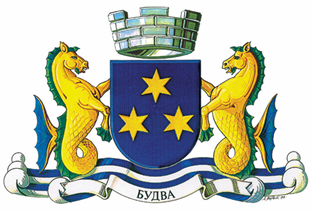 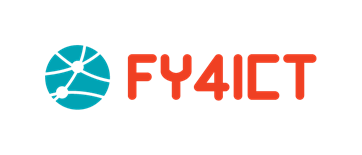 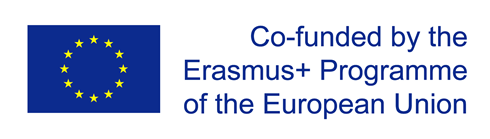 Prijavni formular za Radionicu „Building eLeadership and eSkills“Drage kandidatkinje, hvala na interesovanju za učestvovanje na završnoj radionici „Building eLeadership and eSkills“ koja će se održati od 08. do 10.05.2018. godine u Tehnopolisu, u Nikšiću. Radionica se organizuje kroz projekat "Supporting Female Youth from BiH and MNE in entrepreneurship, employment and leadership in ICT" (FY4ICT) finansiran kroz Erasmus + program. Nakon zatvaranja prijava, sprovešće se proces selekcije nakon kojeg će izabrane kandidatkinje biti obaviještene o daljnjim koracima. Srdačan pozdrav, OPŠTINA BUDVAObaveznoIme i prezimeDatum rođenjaGrad stanovanjaE-mail adresa        5. Broj telefonaŠkola/FakultetVannastavne aktivnostiPoznavanje stranih jezikaMotivaciono pismo (min 1000 karaktera)